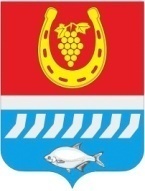 СОБРАНИЕ ДЕПУТАТОВ ЦИМЛЯНСКОГО РАЙОНАРЕШЕНИЕВ соответствии с Областным законом от 15.01.2001 №125-ЗС «О порядке управления и распоряжения государственной собственностью Ростовской области», постановлением Правительства Ростовской области от 02.07.2012 № 552 «Об утверждении Порядка передачи имущества, приобретенного за счет средств областного бюджета, из государственной собственности Ростовской области в муниципальную собственность», письмом Министерства культуры Ростовской области от 12.05.2020 № 23.01-08/2893, руководствуясь решением Собрания депутатов Цимлянского района от 12.12.2012 №106 «Об утверждении «Положения о порядке управления и распоряжения объектами муниципальной собственности муниципального образования «Цимлянский район», Собрание депутатов Цимлянского районаРЕШИЛО:1. Утвердить перечень имущества, предлагаемого к передаче из государственной собственности Ростовской области в муниципальную собственность муниципального образования «Цимлянский район», согласно приложению.2. Отделу культуры Администрации Цимлянского района:2.1. Подготовить необходимый для передачи указанного в приложении имущества пакет документов.2.2.Направить необходимый для передачи указанного в приложении имущества пакет документов в министерство культуры Ростовской области.3.Контроль за исполнением решения возложить на комиссию по бюджету, налогам и собственности Собрания депутатов Цимлянского района. Председатель Собрания депутатов – глава Цимлянского района                                                               Л.П. ПерфиловаПриложениек решению Собрания депутатовЦимлянского районаот 09.07.2020 № 292ПЕРЕЧЕНЬимущества, предлагаемого к передаче из государственной собственности Ростовской области в муниципальнуюсобственность муниципального образования «Цимлянский район»Председатель Собрания депутатов – глава Цимлянского района                                                                        Л.П. Перфилова09.07.2020№ 292г.ЦимлянскОб утверждении перечня имущества, предлагаемого к передаче из государственной собственности Ростовской области в муниципальную собственность муниципального образования «Цимлянский район»№п/пПолное наименование организацииАдрес местонахождения организации, ИНН организацииНаименование имуществаАдрес места нахождения имуществаИндивидуализирующие характеристики1.Министерство культуры Ростовской области344002,г. Ростов-на-Дону,                                  ул. Московская, 51ИНН 6164101986Православная энциклопедия, 52-55 том344002, г. Ростов-на-Дону, ул. Московская, 5152 том по 8 экз.,53 том по 8 экз.,54 том по 8 экз.,55 том по 8 экз.,всего 32 экз.